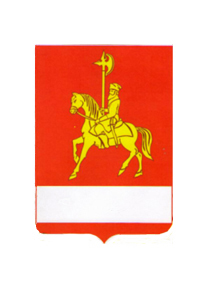 АДМИНИСТРАЦИЯ КАРАТУЗСКОГО РАЙОНА РАСПОРЯЖЕНИЕ02.06.2021                              с. Каратузское                                      	№ 180-рО возобновлении регулярных перевозок пассажиров и подвоза учащихся автомобильным транспортом по автодороги «Кочергино-Каратузское-Таяты»В связи с восстановлением транспортного сообщения на автомобильной дороги общего пользования местного значения «Кочергино-Каратузкое-Таяты», в соответствии с Федеральным законом от 21.12.1994 № 68-ФЗ «О защите населения и территорий от чрезвычайной ситуации природного и техногенного характера»,   ст.29.1. Федерального закона от 13.07.2015 N 220-ФЗ (ред. от 08.06.2020) «Об организации регулярных перевозок пассажиров и багажа автомобильным транспортом и городским наземным электрическим транспортом в Российской Федерации и о внесении изменений в отдельные законодательные акты», Решением комиссии по предупреждению и ликвидации чрезвычайных ситуаций и обеспечению пожарной безопасности №24 от 01.06.2021 г.:1. Возобновить с 02.06.2021 осуществление регулярных перевозок пассажиров автомобильным транспортом по маршрутам: № 103 «Каратузское-Верхние Курята»; № 111 «Таята-Каратузское»; № 112 «Каратузское-Уджей».2. Возобновить с 02.06.2021 осуществление подвоза учащихся по маршрутам: № 37.12 «Нижние Курята-Каратузское»; № 37.19 «Каратузское-Уджей-Качулька»; № 37.23 «Таяты-Нижние Куряты». 3. Контроль за исполнением настоящего распоряжения возложить на Александра Николаевича Цитовича, заместителя главы района по жизнеобеспечению и оперативным вопросам.4. Разместить распоряжение на официальном сайте администрации Каратузского района с адресом в информационно-телекоммуникационной сети Интернет - www.karatuzraion.ru.5. Распоряжение вступает в силу со дня его подписания и подлежит официальному опубликованию в периодичном печатном издании «Вести муниципального образования «Каратузский район».Глава района                                                 			           К. А. Тюнин